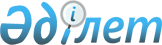 О внесении изменений в решение от 26 октября 2009 года № 4 "Құмсай ауылының көшесіне атау беру туралы"Решение акима Карахобдинского сельского округа Алгинского района Актюбинской области от 29 декабря 2016 года № 29. Зарегистрировано Департаментом юстиции Актюбинской области 24 января 2017 года № 5250      В соответствии со статьей 35 Закона Республики Казахстан от 23 января 2001 года "О местном государственном управлении и самоуправлении в Республике Казахстан", Конституционным Законом Республики Казахстан от 3 июля 2013 года "О внесении изменений и дополнений в Конституционный закон Республики Казахстан и в некоторые законодательные акты Республики Казахстан по вопросам исключения противоречий, пробелов, коллизий между нормами права различных законодательных актов и норм, способствующих совершению коррупционных правонарушений", подпунктом 4) статьи 14 Закона Республики Казахстан от 8 декабря 1993 года "Об административно – территориальном устройстве Республики Казахстан, аким Карахобдинского сельского округа РЕШИЛ:

      1. Внести в решение акима Карахобдинского сельского округа на государственном языке от 26 октября 2009 года № 4 "Құмсай ауылының көшесіне атау беру туралы" (зарегистрированного в Реестре государственной регистрации нормативных правовых актов за № 3-3-94, опубликованного 22 декабря 2009 года в районной газете "Жұлдыз-Звезда") следующие изменения:

      в реквизитах и по всему тексту указанного решения на государственном языке слово "селолық" заменить словом "ауылдық";

      в преамбуле решения на государственном языке слова ", Қазақстан Республикасы Үкіметінің 2005 жылғы 21 қаңтардағы № 45 қаулысымен мақұлданған "Қазақстан Республикасындағы мемлекеттік ономастикалық жұмыс тұжырымдамасының 3,2 бөлігіне" исключить.

      2. Настоящее решения вводится в действие по истечении десяти календарных дней со дня его первого официального опубликования.


					© 2012. РГП на ПХВ «Институт законодательства и правовой информации Республики Казахстан» Министерства юстиции Республики Казахстан
				
      Аким Карахобдинского сельского округа 

С. Курмансеитов
